Publicado en Ciudad de México el 15/07/2022 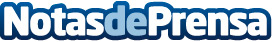 Jose Eshkenazi Smeke: Mundial en Qatar la nueva puerta para el turismoEl experto en marketing deportivo Jose Eshkenazi Smeke analiza los efectos de los eventos deportivos en la reactivación económica de las ciudadesDatos de contacto:Gisela Mendoza7869093154Nota de prensa publicada en: https://www.notasdeprensa.es/jose-eshkenazi-smeke-mundial-en-qatar-la-nueva Categorias: Viaje Fútbol Marketing Turismo http://www.notasdeprensa.es